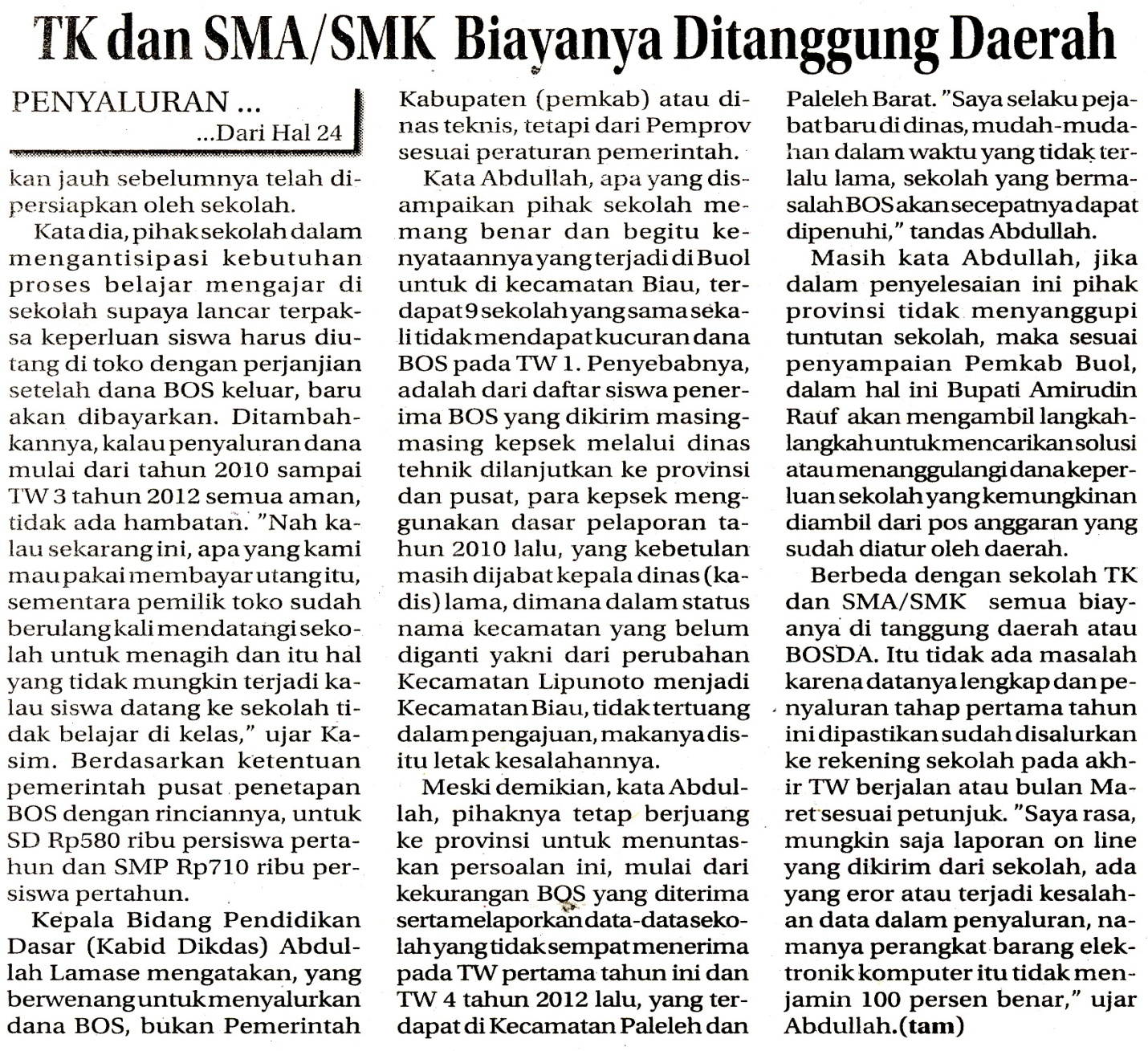 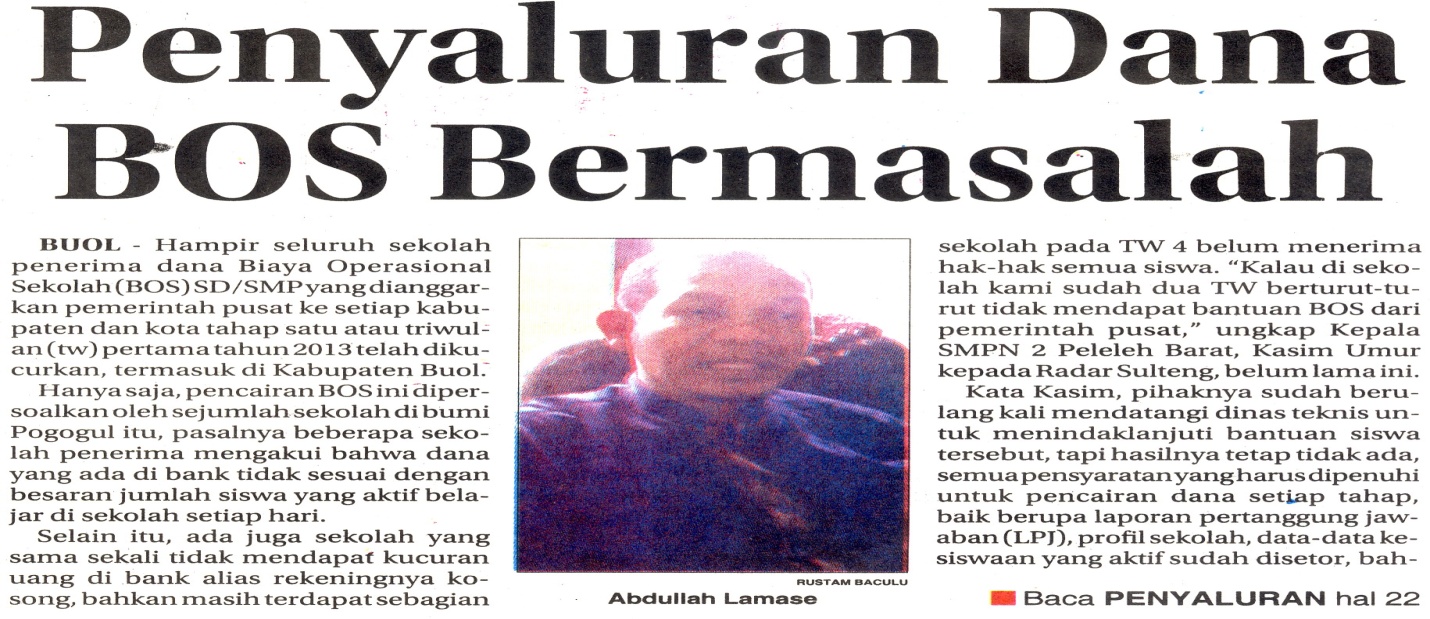 Harian    :Radar SultengKasubaudSulteng IIHari, tanggal:Kamis, 28 Februari 2013KasubaudSulteng IIKeterangan:Halaman 24 Kolom 11-13; 22 Kolom 14-16KasubaudSulteng IIEntitas:Kab Buol KasubaudSulteng II